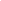 TIPS & RÅDSådan får du bugt med skægkræ i boligenSølvfiskens skæggede slægtning, skægkræ, er kommet til Danmark, og det nye skadedyr kan være overalt i boligen. Læs, hvordan du undgår og bekæmper det lille insekt.Hvis du ser et lille sølvfarvet insekt i din bolig, behøver det ikke at være sølvfisk. Skadedyret skægkræ, der minder om sølvfisk med sin lille, lyse krop og tre lange haletråde, er nemlig kommet til Danmark, hvor det lille skadedyr bl.a. har gjort sit indtog i boliger,Og skægkræ er langt mere invaderende og sværere at slippe af med end sølvfisk, hvis det først er sluppet inden for i boligen. Læs her, hvordan du tager dine forholdsregler for at undgå skadedyret, og hvad du skal gøre, hvis først skægkræet har invaderet din bolig. Hvordan undgår jeg, at der kommer skægkræ i min bolig?Det er ret svært at undgå at invitere skægkræet indenfor i huset. I de første stadier, inden insektet er fuldvoksent, er det nemlig kun omkring 1,5 mm langt og næsten ikke til at få øje på. Samtidig er skægkræet rigtig god til at gemme sig.Kig dog godt i de ting, som du tager med ind i dit hus udefra, og som kan være oplagte gemmesteder for det lille kræ. Tjek især følgende ting for skægkræ:Emballerede papkasser med fx tøj, du køber på nettetMøblerSupermarkedsvarerFlyttekasserPaller.Hvis du får varer leveret i kasser, fx madvarer, tøj og sko, så undgå at tage dem med ind, men åbn pakkerne udenfor og put derefter papkasserne i en papcontainer.Bekæmpelse af skægkræ - sådan gør duModsat sølvfisken, som ofte kan bekæmpes med en god omgang rengøring, kan det være svært at slippe af med skægkræet igen. Men forsøg med en eller flere af disse metoder:Hold dit hjem rent og støvsug det grundigt og ofte. Tør ofte paneler og reoler af og støvsug ekstra grundigt i revner og sprækker. Hvis du får støvsuget skægkræ op, så tøm støvsugeren/støvsugerposen udenfor.Undgå at lade madrester stå fremme - pak dem grundigt ind i fx lufttætte beholdere.Virker ingen af disse tiltag, kan du prøve at sprøjte med almindelig insektspray på skægkræ og i sidste ende kontakte ejendomskontoret.